Secretaria de Estado de Ciência, Tecnologia e Inovação
Universidade Estadual do Norte Fluminense Darcy Ribeiro
Assessoria de Assuntos Internacionais e Institucionais 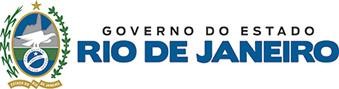 FORMULÁRIO DE MOBILIDADE – CHEGADAIncoming Professor FormNome completo/ Full name-----------------------------------------------------------------------------------------------------------------------------E-mail -------------------------------------------------------------------------------------------------------------------------------------Telefone/ phone number --------------------------------------------------------------------------------------------------------------------------------Vínculo na UENF: Nome do departamento ou convênio    Function at UENF: Name of Academic department or collaboration agrément------------------------------------------------------------------------------------------------------------------------------Origem: País/Universidade ou Instituto de pesquisa    Country of origin / Home university or Research Institute-----------------------------------------------------------------------------------------------------------------------------Responsável pelo professor no exterior ou na instituição de origem: Nome completo e e-mail e telefone.    Party responsible for the professor abroad or at the home institution: Full name, e-mail and         phone number.----------------------------------------------------------------------------------------------------------------------------Data de chegada no Brasil  Arrival date in Brazil------------------------------------------------------------------------------------------------------------------------------Data de retorno ao país ou instituição de origemExpected date of return to home country or institution of origin-----------------------------------------------------------------------------------------------------------------------------------------------------------------------------------Assinatura do professorProfessor signatureAv. Alberto Lamego, 2000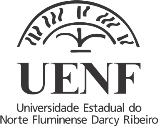 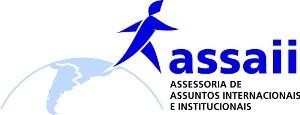 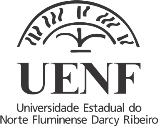 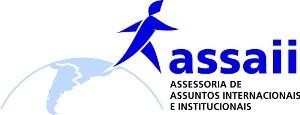 Parque Califórnia, Campos dos Goytacazes, RJ,Brazil 
28013-602Tel.: (22) 2748-6004                                                                                                                                                                                                                    e.mail: assaii@uenf.br